4Content Schedule and Assessment Scoring*1st Half (30%) + 2nd Half (50%) + Final Exam (20%) = Total (100%)Grading1. “IE” means the student is ineligible to take the test if subject attendance     is less than 80%2. “I” means the student waits to be awarded grades due to 2 cases:  2.1 The student lacks more than 50% of assigned tasks 2.2 The student is absent from the final examinationBoth cases need to be allowed by the school administrator3. Grades are given according to 8 levels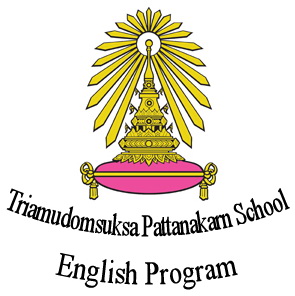 -SC21282-Semester 2      Academic Year 2022Learning hours/week: 2     Number of Credits: 1.02REMINDERS:Please communicate also with your Thai Science Teacher for more clarification and explanation.Please do check our website regularly for daily updates in Science.               http://sciencealon.weebly.com Please keep this paper copy with you.“To myself I am only a child playing on the beach, while vast oceans of truth lie undiscovered before me.”-Isaac Newton ContentContentAssessmentTotalScores1st HalfBefore Mid-semester30%…. %October to DecemberUse of Scientific Tools and Skills in Learning State of MatterUse of Scientific Tools and Skills in Learning HeatLaboratory Activity Performance 110%…. %October to DecemberUse of Scientific Tools and Skills in Learning State of MatterUse of Scientific Tools and Skills in Learning HeatLaboratory Activity Performance 210%…. %October to DecemberUse of Scientific Tools and Skills in Learning State of MatterUse of Scientific Tools and Skills in Learning HeatLaboratory Project10%…. %2nd HalfAfter Mid-semester50 %…. %January to MarchUse of Scientific Tools and Skills in Learning the AtmosphereUse of Scientific Tools and Skills in Learning the WeatherLaboratory Activity Performance 115%…. %January to MarchUse of Scientific Tools and Skills in Learning the AtmosphereUse of Scientific Tools and Skills in Learning the WeatherLaboratory Activity Performance 215%…. %January to MarchUse of Scientific Tools and Skills in Learning the AtmosphereUse of Scientific Tools and Skills in Learning the WeatherLaboratory Project10%…. %January to MarchUse of Scientific Tools and Skills in Learning the AtmosphereUse of Scientific Tools and Skills in Learning the WeatherParticipation and Conduct10%…. %Final Exam (20 minutes)Moving Test: 20 questions only (simple recall, critical thinking, and problem solving skills)Final Exam (20 minutes)Moving Test: 20 questions only (simple recall, critical thinking, and problem solving skills)20%…. %TotalTotalTotal100%…. %GradeSignificanceScore Range4Excellent80-1003.5Very good75-793Good70-742.5Fairly good65-692Satisfactory60-641.5Rather Satisfactory55-591Passed50-540Poor/Failed0-49By: Mr. Alon T. Mayormita By: Mr. Alon T. Mayormita By: Mr. Alon T. Mayormita By: Mr. Alon T. Mayormita By: Mr. Alon T. Mayormita Name:Mr./Ms. ________________Mr./Ms. ________________Surname: ______________________Surname: ______________________Class:EP 1/___(M.1/_____)Number ___Group ___________Basic Education Core Curriculum B.E. 2551 (science)LEARNING OUTCOMES: 1. Pose questions prescribing the issues or important variables for exploration and verification or conduct comprehensive and reliable study and research on matters of their interest.2. Make verifiable hypotheses and plan several methods for exploration and verification. 3. Select techniques and methods for quantitative and qualitative exploration and verification yielding accurate and safe results by using appropriate materials and equipment.4. Collect data and process it quantitatively and qualitatively.5. Analyze and evaluate conformity of eye-witnesses with the conclusions both supporting and contradicting the hypotheses and data abnormality from exploration and verification.6. Create models or formats explaining or showing results of exploration and verification.7. Pose questions leading to exploration and verification of relevant matters, and apply the knowledge gained in new situations or to explain the concepts, processes and results of the project or task for others to understand.8. Make a record and explain results of additional observation, exploration, verification and research from various sources of knowledge in order to obtain reliable data, and accept changes in the knowledge discovered when presented with new and additional data, eye-witnesses or contradictory data.9. Display their work, write reports and/or explain the concepts, processes and results of the project or task so that others can understand.3Additional InformationAdditional InformationLABORATORY ACTIVITY PERFORMANCE:Bringing the required materials, following lab safety rules, procedures and experimentsAnswering lab questions and making conclusionsParticipating with group works and submitting works on timeWatch the videos for lab demonstrationPROJECTS:It can be a group or individual projectUsually takes several days to finishIt may also include presentationLABORATORY ACTIVITY PERFORMANCE:Bringing the required materials, following lab safety rules, procedures and experimentsAnswering lab questions and making conclusionsParticipating with group works and submitting works on timeWatch the videos for lab demonstrationPROJECTS:It can be a group or individual projectUsually takes several days to finishIt may also include presentation